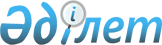 Об установлении карантинной зоны на территории районов Айыртауского, Акжарского, Аккайынского, Жамбылского, Магжана Жумабаева, Кызылжарского, имени Габита Мусрепова, Тайыншинского, Тимирязевского, Уалихановского, Шал акына с введением карантинного режима
					
			Утративший силу
			
			
		
					Постановление акимата Северо-Казахстанской области от 5 января 2017 года № 01. Зарегистрировано Департаментом юстиции Северо-Казахстанской области 23 января 2017 года № 4032. Утратило силу постановлением акимата Северо-Казахстанской области от 29 апреля 2020 года № 100
      Сноска. Утратило силу постановлением акимата Северо-Казахстанской области от 29.04.2020 № 100 (вводится в действие со дня его первого официального опубликования).
      В соответствии с подпунктом 3) статьи 9-1 Закона Республики Казахстан от 11 февраля 1999 года "О карантине растений", на основании представления государственного учреждения "Северо-Казахстанская областная территориальная инспекция Комитета государственной инспекции в агропромышленном комплексе Министерства сельского хозяйства Республики Казахстан" от 2 ноября 2016 года № 04/955 "Об установлении карантинной зоны с введением карантинного режима" акимат Северо-Казахстанской области ПОСТАНОВЛЯЕТ:
      1. Установить карантинную зону на территории районов Айыртауского, Акжарского, Аккайынского, Жамбылского, Магжана Жумабаева, Кызылжарского, имени Габита Мусрепова, Тайыншинского, Тимирязевского, Уалихановского, Шал акына в объемах зараженных площадей горчаком розовым (ползучим) с введением карантинного режима согласно приложению. 
      2. Контроль за исполнением настоящего постановления возложить на коммунальное государственное учреждение "Управление сельского хозяйства акимата Северо-Казахстанской области".
      3. Настоящее постановление вводится в действие по истечении десяти календарных дней после дня его первого официального опубликования. Карантинная зона на территории районов Айыртауского, Акжарского, Аккайынского, Жамбылского, Магжана Жумабаева, Кызылжарского, имени Габита Мусрепова, Тайыншинского, Тимирязевского, Уалихановского, Шал акына в объемах зараженных площадей горчаком розовым (ползучим)
					© 2012. РГП на ПХВ «Институт законодательства и правовой информации Республики Казахстан» Министерства юстиции Республики Казахстан
				
      Аким
Северо-Казахстанской области

Е.Султанов
Приложение к постановлению акимата Северо-Казахстанской области от 5 январь 2017 года № 1 
№
Наименование района
Наименование хозяйства
Площадь заражения, гектар
Площадь под обработку, гектар
1
Айыртауский
Товарищество с ограниченной ответственностью "Достық Дән"
983
1,33
2
Акжарский
Товарищество с ограниченной ответственностью "Менжинское"
4583
3,535
2
Акжарский
Крестьянское хозяйство "Бирлик"
700
0,42
2
Акжарский
Крестьянское хозяйство "Байкал"
190
0,02
2
Акжарский
Крестьянское хозяйство "Асхат"
397
0,3
2
Акжарский
Фермерское хозяйство "Анар"
801
0,13
2
Акжарский
Крестьянское хозяйство "Нажмиден"
502
0,22
2
Акжарский
Фермерское хозяйство "Дархан"
402
0,5
2
Акжарский
Товарищество с ограниченной ответственностью "Талшик Астык Агро"
356
0,1
2
Акжарский
Крестьянское хозяйство "Даньяров"
405
8,0
2
Акжарский
Фермерское хозяйство "Поле"
824
2,758
2
Акжарский
Крестьянское хозяйство "Буланбай"
1118
4,475
2
Акжарский
Товарищество с ограниченной ответственностью "Майское-Север"
3947
11,594
2
Акжарский
Крестьянское хозяйство "Нугман"
337
1,59
2
Акжарский
Крестьянское хозяйство "Кеңес"
381
0,0451
2
Акжарский
Крестьянское хозяйство "Бөгенбай"
396
0,2
2
Акжарский
Товарищество с ограниченной ответственностью "Ак-Ниет-Акжар"
11739
29,0053
2
Акжарский
Крестьянское хозяйство "Тендык"
606
9,0
2
Акжарский
Крестьянское хозяйство "Жемис"
622
1,3
2
Акжарский
Товарищество с ограниченной ответственностью "Сәтті Жер"
2463
14,2
2
Акжарский
Крестьянское хозяйство "Анар"
177
3,45
2
Акжарский
Товарищество с ограниченной ответственностью "Киевское-Север"
8476
34,4508
2
Акжарский
Товарищество с ограниченной ответственностью "Бостандык"
5647
11,5636
2
Акжарский
Товарищество с ограниченной ответственностью "Нұр-ҚААД-АГРО"
1970
15,1952
2
Акжарский
Фермерское хозяйство "Данил"
2772
3,2
2
Акжарский
Крестьянское хозяйство "Арман"
48
0,5
2
Акжарский
Крестьянское хозяйство "Шалкар"
785
0,3744
2
Акжарский
Товарищество с ограниченной ответственностью "Талшик Астык Агро"
804
0,6
2
Акжарский
Крестьянское хозяйство "Ерлан"
615
3,7064
2
Акжарский
Производственное товарищество "Руслан"
1035
6,4846
2
Акжарский
Товарищество с ограниченной ответственностью "Сәтті Жер"
405
0,28
2
Акжарский
Крестьянское хозяйство "Природа"
146
0,05
2
Акжарский
Крестьянское хозяйство "Кома"
795
0,77
2
Акжарский
Крестьянское хозяйство "Светлана"
69
1,4
2
Акжарский
Крестьянское хозяйство "Монтык"
315
1,0
2
Акжарский
Земли государственного запаса
60
5,0
2
Акжарский
Крестьянское хозяйство "Лад"
155
0,5
2
Акжарский
Крестьянское хозяйство "Раздолье"
201
0,5
2
Акжарский
Крестьянское хозяйство "Лина"
78
1,0
2
Акжарский
Крестьянское хозяйство "Кристина"
137
0,8
2
Акжарский
Товарищество с ограниченной ответственностью "НР-Агро"
74
5,1
2
Акжарский
Земли государственного запаса
0,1
0,1
2
Акжарский
Крестьянское хозяйство "Нуржан"
105
0,7
3
Аккайынский
Товарищество с ограниченной ответственностью "ФениксА"
378
0,03
3
Аккайынский
Земли населенного пункта села Южное
8,3
0,62
4
Жамбылский
Товарищество с ограниченной ответственностью "Егін Жай Зерно"
403
0,3
4
Жамбылский
Товарищество с ограниченной ответственностью 

"Шатило и К"
317
0,08
4
Жамбылский
Товарищество с ограниченной ответственностью "АгроСев"
706
0,69
4
Жамбылский
Республиканское государственное казенное предприятие "Казахавтодор"
0,005
0,005
4
Жамбылский
Фермерское хозяйство "Колос"
277
0,15
4
Жамбылский
Фермерское хозяйство "Светлана"
244
1,86
4
Жамбылский
Фермерское хозяйство "Астык"
218
0,44
4
Жамбылский
Товарищество с ограниченной ответственностью 

"Шатило и К"
500
0,37
4
Жамбылский
Товарищество с ограниченной ответственностью "Кызыл-Жар-Астык"
1621
2,21
4
Жамбылский
Крестьянское хозяйство "Булат"
340
0,13
4
Жамбылский
Крестьянское хозяйство "Искра"
373
0,11
4
Жамбылский
Крестьянское хозяйство "Смирнов В.В."
65
0,08
4
Жамбылский
Фермерское хозяйство "Беркт"
85
0,04
4
Жамбылский
Крестьянское хозяйство "Асхабов Руслан Жамалайлович"
124
0,25
4
Жамбылский
Товарищество с ограниченной ответственностью "Атамекен-Агро"
380
0,05
4
Жамбылский
Крестьянское хозяйство "Кайсенов Т.С."
69
0,04
4
Жамбылский
Республиканское государственное казенное предприятие "Казахавтодор"
0,01
0,01
4
Жамбылский
Товарищество с ограниченной ответственностью "Ажимбай-Агро"
365
0,06
5
Магжана Жумабаева 
Фермерское хозяйство "Луч"
204
0,14
5
Магжана Жумабаева 
Крестьянское хозяйство "Бейсембаев Р.С."
44
1,5
5
Магжана Жумабаева 
Крестьянское хозяйство "Азат"
35
0,5
6
Кызылжарский
Товарищество с ограниченной ответственностью 

"СБИ Агро-Ташкентка"
75
0,0364
7
имени Габита Мусрепова
Товарищество с ограниченной ответственностью "Целинное-2004"
8337
27,29
7
имени Габита Мусрепова
Товарищество с ограниченной ответственностью "Береке-Агро"
2669
0,673
7
имени Габита Мусрепова
Товарищество с ограниченной ответственностью "Дружба"
1618
0,14
7
имени Габита Мусрепова
Товарищество с ограниченной ответственностью "Кужен"
1415
1,26
7
имени Габита Мусрепова
Крестьянское хозяйство "Май"
250
0,01
7
имени Габита Мусрепова
Фермерское хозяйство в форме простого товарищества "Виктория"
672
1,0
7
имени Габита Мусрепова
Фермерское хозяйство "Агромир"
223
0,05
7
имени Габита Мусрепова
Товарищество с ограниченной ответственностью "Намыс"
420
0,04
7
имени Габита Мусрепова
Товарищество с ограниченной ответственностью "Агро-Есіл"
7479
10,39
7
имени Габита Мусрепова
Товарищество с ограниченной ответственностью "Агро-Нан-Север"
1263
1,4
7
имени Габита Мусрепова
Крестьянское хозяйство "Ассортимент-Агро"
901
0,5
7
имени Габита Мусрепова
Товарищество с ограниченной ответственностью "Янтарь-98"
5649
3,0
7
имени Габита Мусрепова
Крестьянское хозяйство "Колос"
282
0,1
7
имени Габита Мусрепова
Товарищество с ограниченной ответственностью "Токсан би Агро"
1761
0,6
7
имени Габита Мусрепова
Товарищество с ограниченной ответственностью "Нежинка-Ерке"
1464
2,11
7
имени Габита Мусрепова
Товарищество с ограниченной ответственностью "Новоишимская Нива"
361
0,01
7
имени Габита Мусрепова
Товарищество с ограниченной ответственностью "Агро-Жазык"
913
0,72
7
имени Габита Мусрепова
Фермерское хозяйство "Елена"
268
1,81
7
имени Габита Мусрепова
Крестьянское хозяйство "Ерлан"
176
0,17
7
имени Габита Мусрепова
Фермерское хозяйство "Мурагер"
482
1,0
7
имени Габита Мусрепова
Крестьянское хозяйство "Тлегенов Ойрат Бокушевич"
360
0,1
7
имени Габита Мусрепова
Фермерское хозяйство "Нургазин и К"
397
0,74
7
имени Габита Мусрепова
Фермерское хозяйство "Даулет"
140
0,1
7
имени Габита Мусрепова
Товарищество с ограниченной ответственностью "Агрофирма Приишимский"
1344
0,04
7
имени Габита Мусрепова
Товарищество с ограниченной ответственностью "Целинный-2001"
1040
1,684
7
имени Габита Мусрепова
Фермерское хозяйство "Бірлік"
164
0,08
7
имени Габита Мусрепова
Товарищество с ограниченной ответственностью "Чистопольский-2"
1628
1,29
7
имени Габита Мусрепова
Товарищество с ограниченной ответственностью "Атамекен-Агро-Целинный"
381
0,51
7
имени Габита Мусрепова
Товарищество с ограниченной ответственностью "Шарык-Агро"
80
0,17
7
имени Габита Мусрепова
Товарищество с ограниченной ответственностью "СП Гаршино"
787
0,3
7
имени Габита Мусрепова
Фермерское хозяйство "Корель"
220
0,24
7
имени Габита Мусрепова
Товарищество с ограниченной ответственностью "АЗКО"
758
0,69
7
имени Габита Мусрепова
Фермерское хозяйство "Жигер-Кокше"
367
0,12
7
имени Габита Мусрепова
Фермерское хозяйство "Карабатыр"
312
0,1
7
имени Габита Мусрепова
Фермерское хозяйство "Баис"
86
0,4
7
имени Габита Мусрепова
Фермерское хозяйство "Ырыс"
137
0,006
7
имени Габита Мусрепова
Крестьянское хозяйство "Балдиков Кошан"
704
0,014
7
имени Габита Мусрепова
Товарищество с ограниченной ответственностью "Акселеу"
7264
3,39
7
имени Габита Мусрепова
Фермерское хозяйство "Малая Бобровка"
666
0,18
8
Тайыншинский
Товарищество с ограниченной ответственностью "Племзавод Алабота"
1842
0,885
8
Тайыншинский
Филиал акционерного общество "Национальная компания "Қазақстан темір жолы"-"Укрупненная Кокшетауская дистанция пути"
3,5
0,079
8
Тайыншинский
Земли населенных пунктов города Тайынша
1,0
0,008
8
Тайыншинский
Товарищество с ограниченной ответственностью "Алтын Тау-НЧ"
0,5
0,028
8
Тайыншинский
Крестьянское хозяйство "Гильмизянов"
101
0,15
8
Тайыншинский
Крестьянское хозяйство "Альмира"
59
0,65
8
Тайыншинский
Товарищество с ограниченной ответственностью "Аян"
206
0,42
9
Тимирязевский
Крестьянское хозяйство "Анар"
198
0,07
9
Тимирязевский
Фермерское хозяйство в форме простого товарищества "Штыма В.И. и К"
134
0,2
9
Тимирязевский
Крестьянское хозяйство "Ракимова"
400
0,07
9
Тимирязевский
Фермерское хозяйство "Асан"
365
0,004
9
Тимирязевский
Фермерское хозяйство "Раймбек и К"
660
0,4
9
Тимирязевский
Крестьянское хозяйство "Родник-2"
129
0,31
9
Тимирязевский
Крестьянское хозяйство "Восток"
200
0,24
9
Тимирязевский
Товарищество с ограниченной ответственностью "Москворецкое"
399
0,02
9
Тимирязевский
Крестьянское хозяйство "Керей"
380
0,05
9
Тимирязевский
Товарищество с ограниченной ответственностью "Мичуринский"
1326
2,35
9
Тимирязевский
Обочина дороги коммунального государственного учреждения "Управление пассажирского транспорта и автомобильных дорог акимата Северо-Казахстанской области"
0,016
0,016
9
Тимирязевский
Товарищество с ограниченной ответственностью "Солтүстік Байлық"
409
0,51
9
Тимирязевский
Крестьянское хозяйство "Мадюк Ольга Александровна"
162
0,3
9
Тимирязевский
Фермерское хозяйство в форме простого товарищества "Грабовский А.Л."
174
0,36
9
Тимирязевский
Крестьянское хозяйство "Манукян В.А."
403
0,01
10
Уалихановский
Фермерское хозяйство "Жолдасбай-агро""
2066
0,5774
10
Уалихановский
Крестьянское хозяйство "Жумабай"
127
0,324
10
Уалихановский
Товарищество с ограниченной ответственностью "Кзылту-Агро"
150
0,4
10
Уалихановский
Производственное товарищество "Искаков и К"
249
1,511
10
Уалихановский
Фермерское хозяйство "Ибрагимов и К"
129
0,294
10
Уалихановский
Товарищество с ограниченной ответственностью "Кзылту-Астык"
712
0,07
10
Уалихановский
Поле №10 земли государственного запаса
58
0,027
10
Уалихановский
Фермерское хозяйство "Төрт-түлік"
134
0,07
10
Уалихановский
Фермерское хозяйство "Болашак Агро"
295
0,15
10
Уалихановский
Товарищество с ограниченной ответственностью "Агрофирма Кзылту-Нан" производственный участок Ундрус
382
0,024
10
Уалихановский
Крестьянское хозяйство "Нива"
123
0,03
10
Уалихановский
Товарищество с ограниченной ответственностью "Агрофирма Кзылту-Нан" производственный участок Мортык
4486
0,643
10
Уалихановский
Товарищество с ограниченной ответственностью "Unite-Инвес"
362
0,1506
10
Уалихановский
Обочина дорог коммунального государственного учреждения "Управление пассажирского транспорта и автомобильных дорог акимата Северо-Казахстанской области"
16
0,2
10
Уалихановский
Товарищество с ограниченной ответственностью "Кзылту-Астык" село Тельжан
747
0,0312
10
Уалихановский
Товарищество с ограниченной ответственностью "Unite -Инвест"
768
0,08
10
Уалихановский
Фермерское хозяйство "Ақ-Қаин"
315
0,06
10
Уалихановский
Товарищество с ограниченной ответственностью "Агрофирма Кзылту-Нан" производственный участок Чехова
2134
0,874
10
Уалихановский
Товарищество с ограниченной ответственностью "Агрофирма Кзылту-Нан" производственный участок Молодая-Гвардия
1878
1,21
10
Уалихановский
Национальная компания "Қазақстан темір жолы" Акмолинский отдел дороги
1
0,2
10
Уалихановский
Товарищество с ограниченной ответственностью "Агрофирма Кзылту-Нан" производственный участок Каратерек
4263
1,1175
11
Шал акына
Товарищество с ограниченной ответственностью "ТНС-2020" производственное объединение "Быковского"
731
3,19
11
Шал акына
Товарищество с ограниченной ответственностью "Степное-2020"
254
1,0
11
Шал акына
Крестьянское хозяйство "Ботагоз"
240
0,75
11
Шал акына
Товарищество с ограниченной ответственностью "Пармен Агро"
228
0,7
11
Шал акына
Товарищество с ограниченной ответственностью "Степное-2020"
303
0,3
11
Шал акына
Товарищество с ограниченной ответственностью "Городецкое"
326
0,04
11
Шал акына
Товарищество с ограниченной ответственностью "ТНС-2020" производственное объединение "Быковского"
475
0,07
11
Шал акына
Товарищество с ограниченной ответственностью "Верд"
100
0,15
11
Шал акына
Товарищество с ограниченной ответственностью "Дюсеке Жер"
42
0,35
11
Шал акына
Крестьянское хозяйство "Бозторгай"
58
0,15
Итого:
Итого:
146594,416
279,4495